Schools for Africa     When you send your donation to UNICEF be sure to include Delta Kappa Gamma Society, Lambda State, your chapter name and number on the memo line.  Send a copy of this form to Margie Barban by mail or e-mail it to barban@gmail.com.  Deadline to be acknowledged at April Lambda State convention is March 2, 2017.     Thank you for your support.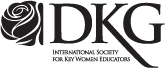 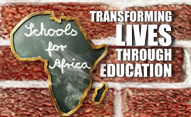 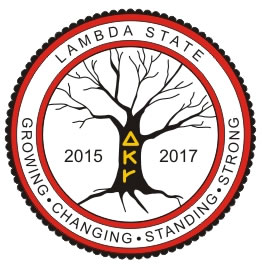 Chapter Name_______________________   # _______Date_________________________________Amount of Donation_________________________________Sent by_________________________________Position in chapter_________________________________Address__________________________________________________________________Email_________________________________Please send your donation to: Then send THIS FORM to:       Fund for UNICEF      C/O NGO Department Margie Barban,  International Projects Chair  barban@gmail.com  or 2370 Briar Cliff Alton, IL 62002-6709